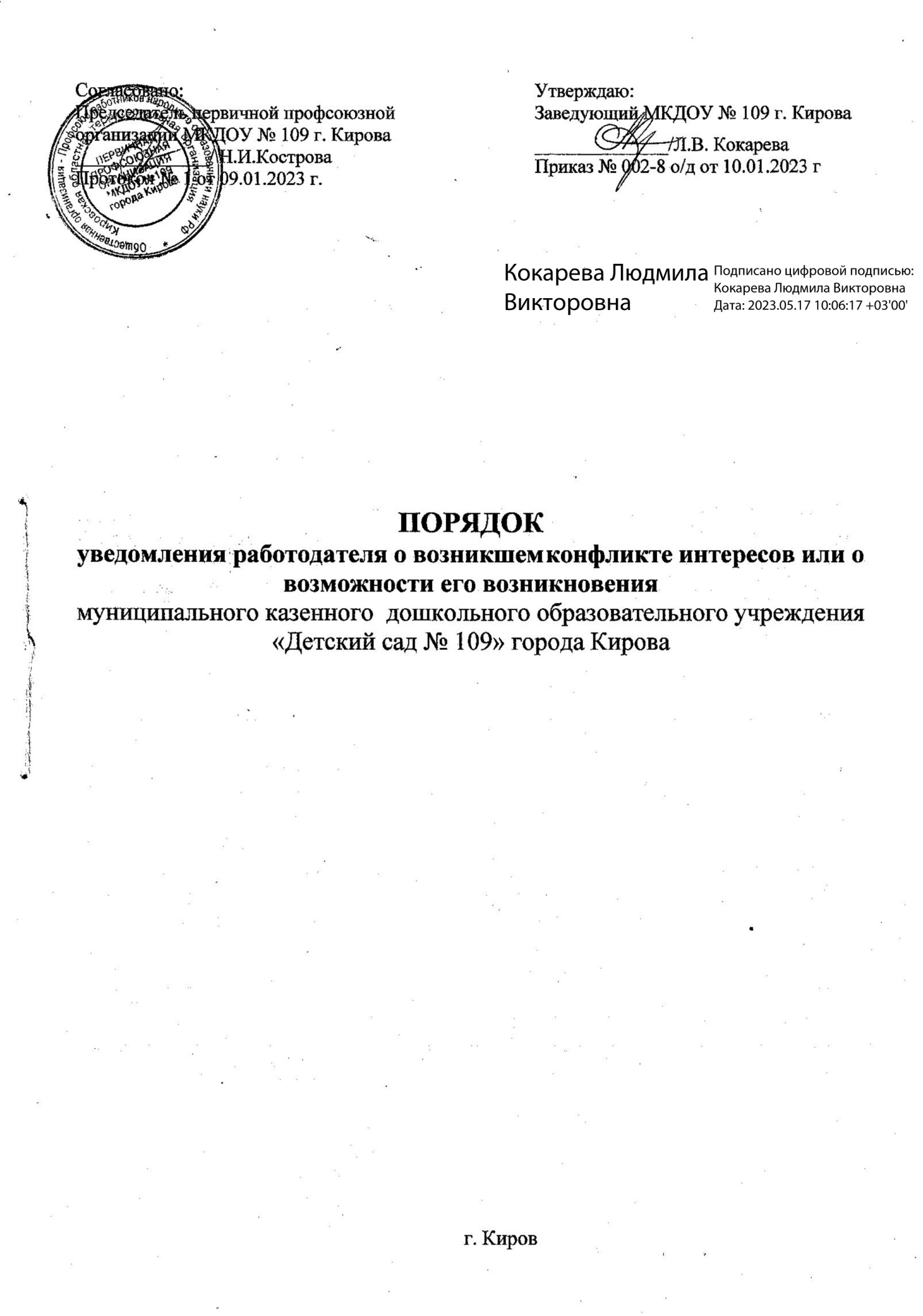 Общие положенияНастоящий Порядок уведомления работодателя о возникшем конфликте интересов или о возможности его возникновения и порядок урегулирования выявленного конфликта интересов (далее - Порядок) в МКДОУ № 109 (далее - Учреждение) разработан в целях реализации Федерального Закона от 25 декабря 2008 года № 273-ФЗ «О противодействии коррупции» и определяет:    процедуру уведомления работодателя работником Учреждения (далее  -работник) о наличии конфликта интересов или о возможности его возникновения;    порядок предотвращения и урегулирования конфликта интересов.	Процедура уведомления работодателя о возникшем конфликте интересов или о возможности его возникновения2.1  Работник обязан уведомлять работодателя в лице руководителя Учреждения о каждом случае возникновения у него личной заинтересованности (возможности получения в связи с исполнением трудовых обязанностей доходов в виде денег, ценностей, иного имущества, в том числе имущественных прав, или услуг имущественного характера для себя или для третьих лиц), которая приводит или может привести к конфликту интересов.Конфликт интересов – ситуация, при которой личная заинтересованность работника влияет или может повлиять на надлежащее исполнение им трудовых обязанностей, и при которой возникает или может возникнуть противоречие между личной заинтересованностью работника и правами, законными интересами Учреждения, работником которого он является, способное привести к причинению вреда имуществу и (или) деловой репутации Учреждения.Конфликт интересов педагогического работника – ситуация, при которой у педагогического работника при осуществлении им профессиональной деятельности возникает личная заинтересованность в получении материальной выгоды или иного преимущества и которая влияет или может повлиять на надлежащее исполнение педагогическим работником профессиональных обязанностей вследствие противоречия между его личной заинтересованностью и интересами обучающегося, родителей (законных представителей) несовершеннолетних обучающихся (п. 33 ст. 2 Федерального закона от 29.12.12 № 273-ФЗ «Об образовании в Российской Федерации»); Уведомление оформляется в письменном виде в двух экземплярах согласно Приложению № 1 к настоящему Порядку. первый экземпляр уведомления работник передает руководителю Учреждения незамедлительно, как только станет известно о наличии конфликта интересов или о возможности его возникновения.второй экземпляр уведомления, заверенный руководителем Учреждения, остается у работника в качестве подтверждения факта представления уведомления.  В случае если работник не имеет возможности передать уведомление лично, оно может быть направлено в адрес Учреждения заказным письмом с уведомлением и описью вложения.Порядок регистрации уведомлений Уведомления о наличии конфликта интересов или о возможности его возникновения регистрируются в день поступления. Регистрация уведомлений производится в журнале учета уведомлений согласно Приложению № 2 к настоящему Порядку, лицом, назначенным в установленном порядке ответственным за ведение и хранение данного журнала. Листы журнала учета уведомлений должны быть пронумерованы, прошнурованы и скреплены подписью руководителя Учреждения и печатью. На уведомлении ставится отметка о его поступлении, в котором указываются дата поступления и входящий номер. После регистрации уведомления в журнале учета уведомлений оно передается на рассмотрение руководителю Учреждения не позднее рабочего дня, следующего за днем регистрации уведомления.	Порядок принятия мер по предотвращению и (или) урегулированию конфликта интересов В течение трех рабочих дней руководитель Учреждения рассматривает поступившее уведомление о наличии конфликта интересов или о возможностиего возникновения и принимает решение о мерах по предотвращению и (или) урегулированию конфликта интересов. Предотвращение и (или) урегулирование конфликта интересов может состоять в изменении должностного положения (перераспределении функций) работника, являющегося стороной конфликта интересов, вплоть до его отстранения от исполнения должностных обязанностей в установленном порядке. Кроме того, могут быть приняты иные меры по решению руководителя Учреждения.Решение руководителя Учреждения о мерах по предотвращению и (или) урегулированию конфликта интересов принимается в форме       распорядительного акта.Контроль за реализацией данного распорядительного акта осуществляется лицом, ответственным за профилактику коррупционных правонарушений в Учреждении.Уведомление о наличии конфликта интересов или о возможности его возникновения приобщается к личному делу работника.Приложение №1 к Порядку уведомленияработодателя о конфликте интересов или о возможности его возникновения(наименование должности руководителя Учреждения)(ФИО)от  	(ФИО, должность, контактный телефон)УВЕДОМЛЕНИЕо возникновении личной заинтересованностипри исполнении трудовых обязанностей, которая приводит или может привести к конфликту интересовУведомляю о возникновении у меня личной заинтересованности при исполнении трудовых обязанностей, которая приводит или может привести к конфликту интересов (нужное подчеркнуть).Обстоятельства, являющиеся основанием возникновения личной заинтересованности:	_Обязанности в соответствии с трудовым договором, на исполнениекоторых влияет или может повлиять личная заинтересованность:Предлагаемые	меры	по	предотвращению	или	урегулированиюконфликта интересов:Лицо, направившее сообщение 	«	»	20	г.(подпись) (расшифровка подписи)Лицо, принявшее сообщение 	_«__»	20__ г.(подпись) (расшифровка подписи)Регистрационный номер  	Приложение №2 к Порядку уведомления работодателя о конфликте интересовили о возможности его возникновенияЖУРНАЛ РЕГИСТРАЦИИ УВЕДОМЛЕНИЙо возникновении личной заинтересованности при исполнении трудовых обязанностей, которая приводитили может привести к конфликту интересов№ДатаРегистра-СодержаниеДействие, вФИО, должностьФИО, должностьПодписьПодписьп/прегистрацииционныйзаинтересованнсовершениилица,лица,лица,лица,номеростикоторого имеетсянаправившегопринявшегонаправившегопринявшегозаинтересованностьуведомлениеуведомлениеуведомлениеуведомлениелица1234567891.2.3.